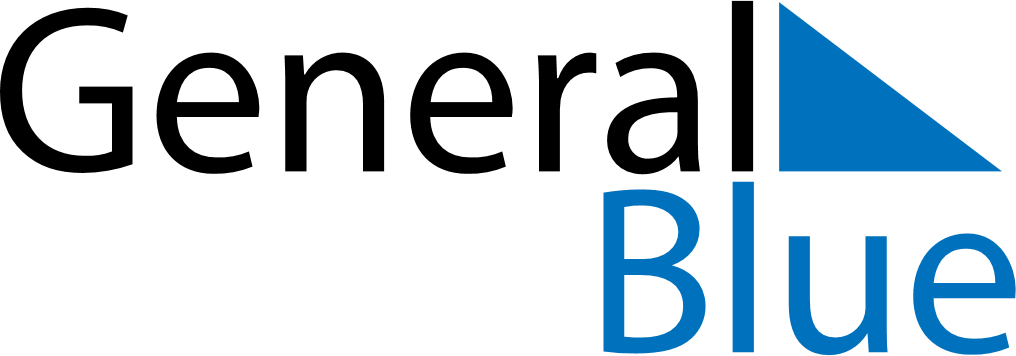 August 2024August 2024August 2024August 2024August 2024August 2024Teeriniemi, Ostrobothnia, FinlandTeeriniemi, Ostrobothnia, FinlandTeeriniemi, Ostrobothnia, FinlandTeeriniemi, Ostrobothnia, FinlandTeeriniemi, Ostrobothnia, FinlandTeeriniemi, Ostrobothnia, FinlandSunday Monday Tuesday Wednesday Thursday Friday Saturday 1 2 3 Sunrise: 4:50 AM Sunset: 10:28 PM Daylight: 17 hours and 37 minutes. Sunrise: 4:53 AM Sunset: 10:25 PM Daylight: 17 hours and 31 minutes. Sunrise: 4:56 AM Sunset: 10:22 PM Daylight: 17 hours and 25 minutes. 4 5 6 7 8 9 10 Sunrise: 4:59 AM Sunset: 10:19 PM Daylight: 17 hours and 19 minutes. Sunrise: 5:02 AM Sunset: 10:16 PM Daylight: 17 hours and 13 minutes. Sunrise: 5:05 AM Sunset: 10:12 PM Daylight: 17 hours and 7 minutes. Sunrise: 5:08 AM Sunset: 10:09 PM Daylight: 17 hours and 1 minute. Sunrise: 5:11 AM Sunset: 10:06 PM Daylight: 16 hours and 55 minutes. Sunrise: 5:14 AM Sunset: 10:03 PM Daylight: 16 hours and 49 minutes. Sunrise: 5:17 AM Sunset: 10:00 PM Daylight: 16 hours and 43 minutes. 11 12 13 14 15 16 17 Sunrise: 5:19 AM Sunset: 9:56 PM Daylight: 16 hours and 36 minutes. Sunrise: 5:22 AM Sunset: 9:53 PM Daylight: 16 hours and 30 minutes. Sunrise: 5:25 AM Sunset: 9:50 PM Daylight: 16 hours and 24 minutes. Sunrise: 5:28 AM Sunset: 9:47 PM Daylight: 16 hours and 18 minutes. Sunrise: 5:31 AM Sunset: 9:43 PM Daylight: 16 hours and 12 minutes. Sunrise: 5:34 AM Sunset: 9:40 PM Daylight: 16 hours and 6 minutes. Sunrise: 5:37 AM Sunset: 9:37 PM Daylight: 15 hours and 59 minutes. 18 19 20 21 22 23 24 Sunrise: 5:40 AM Sunset: 9:33 PM Daylight: 15 hours and 53 minutes. Sunrise: 5:43 AM Sunset: 9:30 PM Daylight: 15 hours and 47 minutes. Sunrise: 5:45 AM Sunset: 9:27 PM Daylight: 15 hours and 41 minutes. Sunrise: 5:48 AM Sunset: 9:23 PM Daylight: 15 hours and 35 minutes. Sunrise: 5:51 AM Sunset: 9:20 PM Daylight: 15 hours and 28 minutes. Sunrise: 5:54 AM Sunset: 9:17 PM Daylight: 15 hours and 22 minutes. Sunrise: 5:57 AM Sunset: 9:13 PM Daylight: 15 hours and 16 minutes. 25 26 27 28 29 30 31 Sunrise: 6:00 AM Sunset: 9:10 PM Daylight: 15 hours and 10 minutes. Sunrise: 6:02 AM Sunset: 9:07 PM Daylight: 15 hours and 4 minutes. Sunrise: 6:05 AM Sunset: 9:03 PM Daylight: 14 hours and 58 minutes. Sunrise: 6:08 AM Sunset: 9:00 PM Daylight: 14 hours and 51 minutes. Sunrise: 6:11 AM Sunset: 8:57 PM Daylight: 14 hours and 45 minutes. Sunrise: 6:14 AM Sunset: 8:53 PM Daylight: 14 hours and 39 minutes. Sunrise: 6:16 AM Sunset: 8:50 PM Daylight: 14 hours and 33 minutes. 